SolidEdge-Datei für 3D-DruckKonstruktion des Objektes in SolidEdge
(Bsp. Kleiderhaken)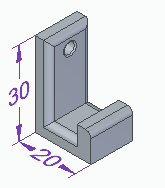 Speichern unter „stl-Datei“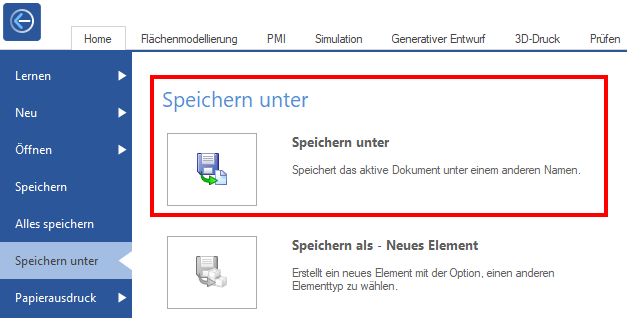 Auswahl „stl“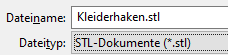 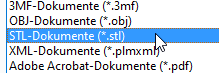 Optionen zum SpeichernWählen Sie zwischen: Optionen


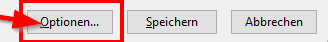 Achten Sie darauf, dass „Millimeter“ eingestellt sind!

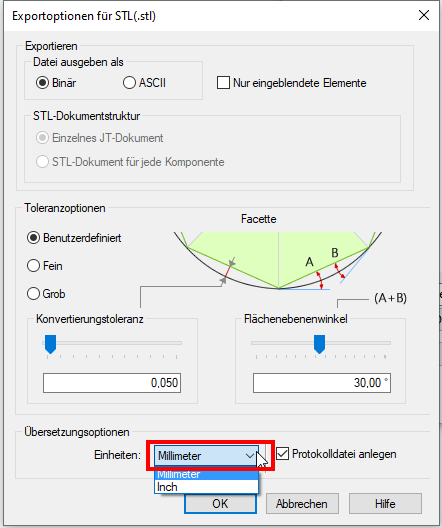 